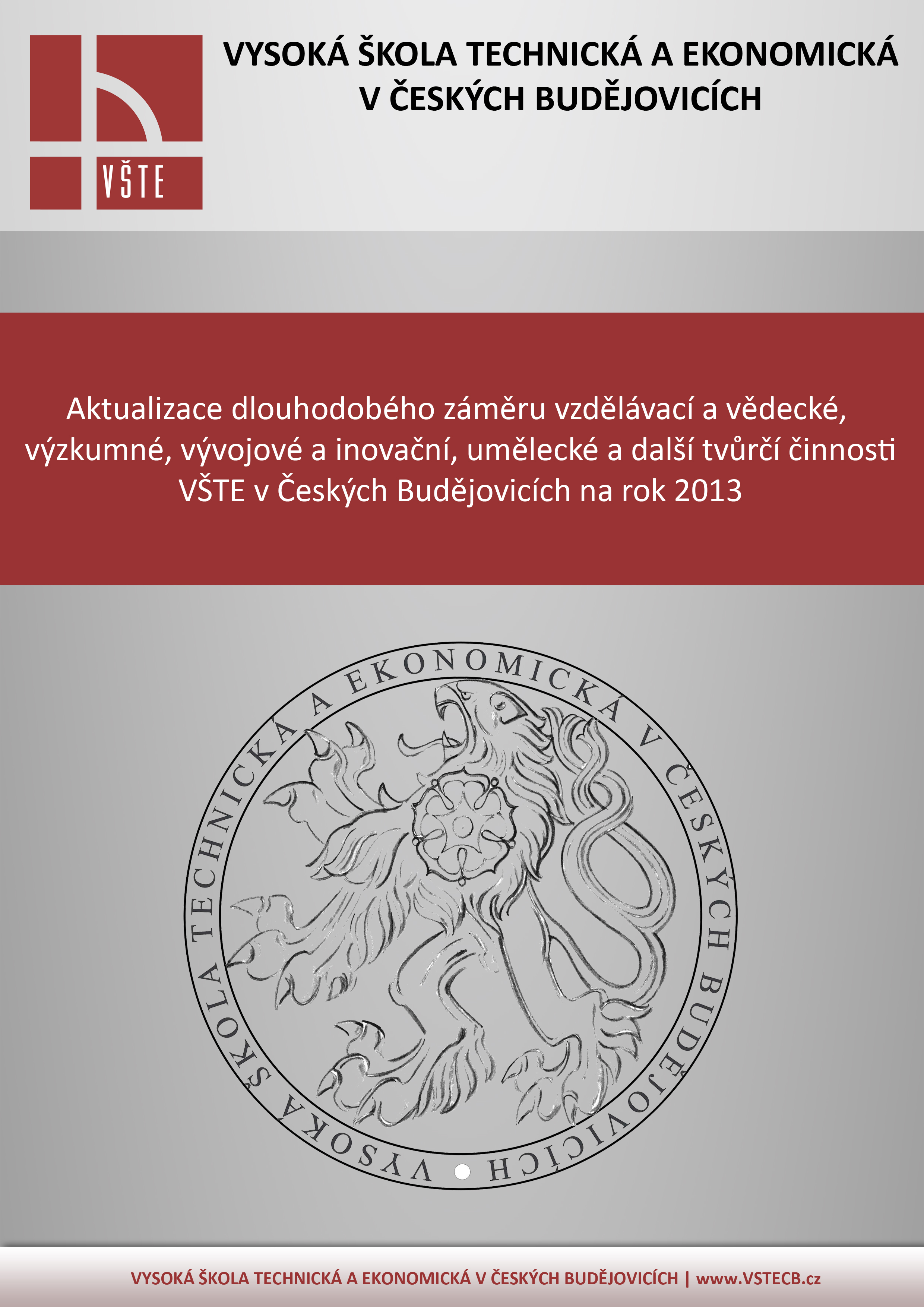 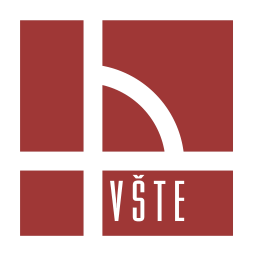 Č. j.: VŠTEAktualizace Dlouhodobého záměruvzdělávací a vědecké, výzkumné, vývojové a inovační, umělecké a další tvůrčí činnostiVysoké školy technické a ekonomické v Českých Budějovicíchna rok 2013Projednáno:		v Akademické radě VŠTE dne: 			ve Správní radě VŠTE dne: Schváleno:		v Akademickém senátu VŠTE dne:České Budějovice, říjen 2012ÚvodAktualizace Dlouhodobého záměru vzdělávací a vědecké, výzkumné, vývojové a inovační, umělecké a další tvůrčí činnosti Vysoké školy technické a ekonomické v Českých Budějovicích (dále jen „ADZ VŠTE“) vychází a plně respektuje hlavní priority stanovené MŠMT ČR pro rok 2013. Mezi stěžejní problematiky náleží zejména další prohloubení diverzifikace vysokého školství, nastavení podpory excelence v hlavních oblastech činností vysokých škol, postupné zavádění prvků řízení dle cílů do jejich celkového řízení, prohloubení spolupráce vysokých škol s výzkumnými institucemi a podnikovou sférou za účelem navýšení podílu vícezdrojového financování, ale i rozšíření spolupráce s tuzemskými a zahraničními institucemi prostřednictvím studentských a akademických mobilit. Neméně důležitou oblastí je i kultivace akademického prostředí včetně vytvoření souboru motivačních prvků stimulujících zaměstnance ke kvalitní a efektivní práci. Předkládaná ADZ VŠTE pro rok 2013 poprvé vychází z principu a zásad komplexního manažerského systému, který je postupně od roku 2012 implementován do všech základních oblastí s cílem objektivně posoudit kvalitu a výkonnost VŠ jako celku i jednotlivých akademických pracovníků. Uvedené cíle jsou naplňovány prostřednictvím poměrových ukazatelů s konkrétními měřitelnými výstupy. Jejich plnění v průběhu roku je sledováno výše uvedeným manažerským systémem na základě důkazů o splnění jednotlivých cílů v elektronické podobě.Mimo realizaci stanovených cílů pro rok 2013 jsou v dokumentu uvedeny aktivity, které předpokládají finanční zdroje nezbytné pro jejich plnou realizaci. Z tohoto pohledu lze hodnotit rok 2012 jako příznivý jak z hlediska naplňování stanovených cílů, tak i finančního zabezpečení ze strany MŠMT ČR. Nová formální i obsahová podoba předkládané ADZ VŠTE respektuje základní požadavek MŠMT ČR na její vypracování, a to z pohledu věcnosti, správnosti a měřitelnosti ve všech hodnocených rovinách: kvalitě a relevanci, otevřenosti, efektivitě a financování. Strategie VŠTEVize a mise VizeVŠTE je excelentní vzdělávací vysoká škola poskytující komplexní vzdělání orientované na výchovu profesně specializovaných techniků a ekonomů. VŠTE úzce spolupracuje se soukromým a veřejným sektorem a s aplikační sférou, především v regionu Jihočeského kraje. MisePosilovat tržní pozici VŠTE v rámci segmentu zákazníků v oblasti terciárního vzdělávání.Zvyšovat uplatnitelnost absolventů na trhu práce.Zvyšovat kvalitu studia včetně technického a prostorového zázemí.Optimalizovat kvalifikační strukturu pracovníků školy včetně odpovídajících znalostí a dovedností.Profesionalizovat management vysoké školy na všech úrovních řízení.Prohlubovat spolupráci se soukromým a veřejným sektorem a aplikační sférou.Strategické cíle a rámcové zhodnocení jejich plnění za rok 2012  Tabulka 1: Strategické cíle vycházející z DZ VŠTE 2011–2015 Poznámka: Aktuální hodnoty plnění cílů k 30. 9. 2012. Tabulka 2: Oblasti taktických cílů pro rok 2013Specifikace taktických a operativních cílů pro rok 2013Taktické cíle jsou naplňovány prostřednictvím poměrových ukazatelů, jejichž významnost je znázorněna pětistupňovou barevnou škálou (viz tab. 3). Významnost jednotlivých výstupů je odvozena od významnosti strategických cílů (viz tab. 1). Tabulka : Legenda důležitostiKvalita a relevancePočty studentů a absolventů V oblasti studijní a pedagogické činnosti byl v roce 2012 zaznamenán výrazný kvantitativní i kvalitativní posun. Nárůst studentů byl v rozmezí let 2010–2012 značný; zatímco v roce 2010 činil počet studentů 2047, v zimním semestru 2012/2013 studuje na VŠTE již 3933 studentů (údaj k 26. 9. 2012). K nárůstu došlo i v počtu absolventů (v roce 2011 126 absolventů, v roce 2012 250 absolventů). Výrazný nárůst studentů i rostoucí počet absolventů si vyžádal opatření v oblasti zadávání, vedení a obhajoby bakalářských prací. Za tímto účelem VŠTE uzavřela smlouvy s firmami a zároveň vytvořila databázi erudovaných odborníků z praxe, kteří se podílí jako školitelé či oponenti na procesu tvorby a obhajoby bakalářských prací. Akreditační procesV souladu s požadavky MŠMT ČR i vedení Jihočeského kraje jsou přednostně rozvíjeny technické obory. V této souvislosti byly zpracovány a předloženy Akreditační komisi 2 žádosti o akreditace technických oborů, které byly kladně vyřízeny. Dne 28. 6. 2012 byla schválena akreditace oboru Technologie dopravy a přepravy a do akademického roku 2012/2013 byli přijati první studenti (77 pro prezenční formu a 55 pro kombinovanou formu). V září 2012 byla schválena akreditace dlouhodobě připravovaného oboru Strojírenství, který se bude pro studenty otevírat v září 2013. Současně byly zahájeny práce na přípravě akreditační žádosti pro obor Logistika, jejíž podání se předpokládá v roce 2013. Zároveň se pracuje na reakreditační žádosti oboru Konstrukce staveb, jejíž podání se předpokládá rovněž v roce 2013. Personální zajištění V návaznosti na výrazný nárůst studentů i studijních oborů došlo v oblasti personálního zabezpečení k výraznému posílení akademického sboru, a to zejména u profesorů a docentů a odborných asistentů s hodností Ph.D. Z původního počtu 43 akademických pracovníků v roce 2010 došlo v roce 2012 k navýšení na 86. Zatímco v roce 2010 bylo pouze 32 kmenových pracovníků, v roce 2012 tento počet stoupl na 60 osob.Poměrové ukazatele taktické úrovně 2013Tabulka : Studijní a pedagogická činnostRelevantní ukazatele výkonu na operativní úrovni 2013Tabulka : Deskripce studijní a pedagogické činnostiGraf : Kvalifikační struktura KDLGraf : Kvalifikační struktura KPVGraf : Kvalifikační struktura KSTRGraf 4: Kvalifikační struktura KCJGraf : Kvalifikační struktura KSTGraf : Kvalifikační struktura KEMGraf : Zapojení odborníků z praxe v přímé výuceLegenda použitých zkratek: KEM – Katedra ekonomiky a managementuKST – Katedra stavebnictvíKPV – Katedra přírodních vědKCJ – Katedra cizích jazykůKDL – Katedra dopravy a logistikyKSTR – Katedra strojírenstvíPublikační aktivity Oblast výzkumu, vývoje a tvůrčí činnosti byla v roce 2012 významně ovlivněna skutečností, že VŠTE byla opětovně zařazena mezi výzkumné organizace, čímž bylo škole opětovně umožněno vykazovat publikační a tvůrčí aktivity v systému RIV. Vedle publikačních aktivit došlo k výraznému rozvoji aktivit v oblasti ochrany duševního vlastnictví, kdy do konce roku 2012 se předpokládá podání 5 patentů, 8 užitných vzorů a zahájení prací na přiznání licence v oblasti stavebního komponentu. Ke zkvalitnění došlo i u školou vydávaného odborného časopisu Littera Scripta zejména z hlediska doplnění členů hlavní redakční rady, resp. dílčích redakčních rad, zpřísněno bylo recenzní řízení zasílaných příspěvků s upřednostněním příspěvků v cizím jazyce s výhodou zahraničních autorů. Od roku 2013 se předpokládá zavedení elektronické verze tohoto recenzovaného časopisu. Pro rok 2013 je vypracován ediční plán zahrnující jak učební texty, tak odborné knihy a monografie. V této souvislosti byla navázána spolupráce s vydavatelstvím Grada Publishing, a. s., kdy v roce 2012 byla vydána vysokoškolská učebnice Podniková ekonomika, v roce 2013 se předpokládá vydání Podnikového řízení. Výzkumná činnost Postupně byla rozvíjena i výzkumná činnost na jednotlivých katedrách. V rámci interní agentury je řešeno celkem 10 interních grantů s přímou vazbou na uživatelskou sféru, zejména v oblasti dopravy, podány byly 2 projekty v rámci GAČR a 1 projekt TAČR. V návaznosti ustavení Projektově inovačního centra byla vytvořena reálná základna pro zapojení akademických pracovníků školy do řešení výzkumných úkolů zadávaných podnikovou praxí nebo ve spolupráci s ní. K prohloubení spolupráce došlo i z hlediska spolupráce s vysokými školami a výzkumnými institucemi (VUT Brno, ČZU Praha, VÚMOP, v. v. i., Technická platforma Brno – zaměřená na problematiku dopravy, apod.). Projektová činnostZa rok 2012 bylo podáno celkem 10 projektů, z toho 1 do OPVK, 1 do OPLZZ, 8 do FRVŠ a 1 projekt v rámci NAEP. V současné době probíhá realizace 12 projektů v částce převyšující 50 mil. Kč.Pro rok 2013 podává VŠTE 4 centralizované rozvojové projekty a 1 IRP:SIT-F: Koordinovaný rozvoj IS sítě škol. Tvora studijního programu Logistika. Návrh Registru odborných výstupů (ROV) – nástroj pro hodnocení kvality a výkonnosti VŠ. Výstavba výzkumných a experimentálních laboratoří v oblasti strojírenských technologií ve spolupráci s Univerzitou obrany.Institucionální rozvojový plán Vysoké školy technické a ekonomické v Českých Budějovicích na rok 2013. Doktorské studium Z hlediska studentů DSP v roce 2012 získali 3 akademičtí pracovníci hodnost Ph.D. V doktorských programech na jiných vysokých školách nyní studuje (různě dlouhou dobu) 18 akademických pracovníků bez vědecké hodnosti. Studentská tvůrčí činnost V oblasti studentské tvůrčí činnosti bylo přistoupeno k navýšení počtu pomocných vědeckých sil na jednotlivých katedrách a vybraných odborných útvarech školy s tím, že bylo důsledně dbáno o jejich profesní vytížení a postupné zapojování do tvůrčích aktivit jednotlivých kateder. SVOČ byla organizována ve dvou základních sekcích (ekonomické a technické) a zejména bylo hodnoceno napojení této soutěže na témata zadávaná uživatelskou praxí, jejíž zástupci byli přítomni v hodnotících komisích. Do konce roku budou ještě vyhlášeny 2 tvůrčí soutěže (Projekt snů a PRESTA).Poměrové ukazatele taktické úrovně 2013Tabulka : Výzkumná, vývojová a tvůrčí činnostRelevantní ukazatele výkonu na operativní úrovni 2013Tabulka : Deskripce výzkumné, vývojové a tvůrčí činnostiGraf : Rozdělení bodů RIV na jednotlivé katedryOtevřenostSpolupráce se zahraničními vysokými školami V roce 2012 oproti počátečnímu stavu došlo ke zdvojnásobení počtu bilaterálních dohod se zahraničními vysokými školami. Kontakty byly navazovány v rámci významných mezinárodních konferencí, např. EAIE. Častými se staly návštěvy zástupců VŠTE na zahraničních vysokých školách, v rámci kterých probíhaly schůzky s představiteli institucí. Velká pozornost byla věnována také prohloubení stávající spolupráce, též formou návštěv partnerských institucí a schůzek na mezinárodních akcích. Kromě kooperace v rámci mobilit se VŠTE aktivně staví k nabídkám účasti v projektech jednotlivých partnerských vysokých škol. V rámci programu Erasmus spolupracuje VŠTE se 46 zahraničními vysokými školami ve 22 zemích Evropy. Studentské studijní stáže Zájem o studium v zahraničí ze strany studentů VŠTE vykazuje trvale vzestupný trend, přičemž je nutno konstatovat, že požadavky ze strany studentů nelze plně uspokojit vzhledem k finanční kvótě vyčleněné na tuto činnost v rámci programu Erasmus. VŠTE se stala novým členem organizace ESN, která pomáhá organizovat studium i volný čas přijíždějících studentů ze zahraničí. VŠTE zahraničním studentům nabízí v současnosti dostatečný počet předmětů v anglickém jazyce v oboru Ekonomika podniku i Konstrukce staveb. Počet přijíždějících studentů se rychle zvyšuje a VŠTE na základě informací od partnerských vysokých škol očekává nárůst i do budoucna. V akademickém roce 2010/2011, kdy byla výuka v anglickém jazyce otevřena, na VŠTE přijeli 4 zahraniční studenti. V akademickém roce 2011/2012 to již bylo 10 studentů a jen v zimním semestru 2012/2013 se na VŠTE chystá studovat 16 zahraničních studentů v rámci programu Erasmus. Studentské pracovní stáže Kromě studijních pobytů se VŠTE v akademickém roce 2010/2011 zapojila do aktivity studentských pracovních stáží v rámci programu Erasmus. Pro nedostatek přidělených finančních prostředků na tuto aktivitu byla uzavřena dohoda s konsorciem Educa International, o.p.s., která pracovní stáže studentům VŠTE financuje. V akademickém roce 2010/2011 byl vyslán pouze 1 student, právě z důvodu nedostatečných finančních prostředků na tuto aktivitu. V akademickém roce 2011/2012 to již bylo 9 studentů a jen v zimním semestru 2012/2013 vyjede na pracovní stáž minimálně 8 studentů. Stáže jsou domlouvány ze strany VŠTE a jsou uskutečňovány většinou v bruselských organizacích napojených na evropské instituce a v německých firmách. VŠTE profilující se jako polytechnická vysoká škola se snaží navázat vztahy se zahraničními firmami a organizacemi, které mohou přijmout studenty VŠTE na odbornou praxi. Mezi firmami, kde již proběhla úspěšná spolupráce, lze jmenovat např. Wozabal Textilservice GmbH und CoKG, A&S Handels GmbH (obě firmy z Rakouského Linze), Bayern Handwerk International z Norimberku, Německo, Access EU! a Bohemia EU Planners z Bruselu, Belgie. Spolupráce probíhá také se Stálou kanceláří Jihočeského kraje v Bruselu. Mobilita akademických pracovníků K navýšení počtu mobilit došlo i u akademických pracovníků; v roce 2011/2012 vyjelo celkem 26 akademických pracovníků, což je v porovnání s rokem 2010/2011 počet téměř o dvojnásobek vyšší. Zájem o výjezd opětovně převyšuje finanční možnosti VŠTE, z tohoto důvodu vysílá VŠTE některé akademické pracovníky i v režimu „zero grant“, kdy nedostatečné finanční prostředky pro výjezdy v rámci programu Erasmus kompenzuje z vlastních zdrojů.Poměrové ukazatele taktické úrovně 2013Tabulka : MobilityRelevantní ukazatele výkonu na operativní úrovni 2013Tabulka : Deskripce činností v oblasti mobilit AP a studentů Kurzy celoživotního vzdělávání V roce 2012 bylo v rámci celoživotního vzdělávání uskutečněno 205 kurzů s celkovým počtem 1245 účastníků. Jednalo se především o přípravné kurzy pro studenty nastupující do prvních ročníků studia, studium jazykových předmětů v méně početných skupinách pro studenty prvních ročníků, studium vybraných akreditovaných předmětů ve smyslu § 60 zákona o VŠ, krátkodobé vzdělávací programy a mimořádné studium bakalářských programů Ekonomika podniku, Stavební management, Konstrukce staveb a Technologie dopravy a přepravy. V rámci celoživotního vzdělávání jsou pravidelně pořádány semestrální jazykové kurzy pro zaměstnance VŠTE, kterých se účastní ročně cca 120 zaměstnanců a to převážně z řad akademických pracovníků. Navazující magisterské studium v oboru logistika V roce 2012 byla navázána spolupráce s Vysokou školou logistiky o. p. s. týkající se navazujícího magisterského studia v oboru Logistika. V současné době je ke studiu navazujícího magisterského studia v Edukačním centru České Budějovice přijato 44 studentů. Dále byla uzavřena smlouva o spolupráci s ruskou univerzitou Plekhanov Russian University of Economics a zahájena příprava akreditace MBA studia.Poměrové ukazatele taktické úrovně 2013Tabulka : Centrum celoživotního vzděláváníRelevantní ukazatele výkonu na operativní úrovni 2013Tabulka : Deskripce činností CCVVyšší propracovanost systému praxí na VŠTE si klade za cíl lepší prostupnost studentů v rámci následného studia a jejich vyšší uplatnění na trhu práce. Vzhledem k nárůstu počtu studentů a potřeb zvládnout proces zadávání praxí byl vypracován algoritmus nástupu na praxe, který precizuje možná úskalí trojstranného procesu (student – VŠTE – firma) z dlouhodobého hlediska. Navržený systém má za cíl prohloubit aktivní spolupráci VŠTE s konkrétními firmami v oblasti praxí a rozšířit portfolio firem i vzájemné kompetence, např. v oblasti zadávání seminárních a bakalářských prací, tvorby oponentských posudků, účasti partnerů, jejich zástupců či pracovníků v komisích při SZZ, SVOČ, dále při realizaci společných projektů, podílení se na řešení tematických a výzkumných úkolů.Poměrové ukazatele taktické úrovně 2013Tabulka : Praxe a vnější vztahyRelevantní ukazatele výkonu na operativní úrovni 2013Tabulka : Deskripce činností v oblasti praxe a vnějších vztahů Počátkem roku bylo ustaveno Infocentrum studentské unie (ICSU), personálně dobudováno a umístěno do nové správní budovy D. V souvislosti s činnostmi pracovníků ICSU byl sestaven organizační a provozní řád infocentra upravující jeho kompetence a pracovní postupy. Dále byly zřízeny komunikační kanály pro studenty, prostřednictvím kterých probíhá konzultační a poradenská činnost. Byl vydán průvodce studenta VŠTE ve formě elektronické brožury obsahující základní informace a pokyny. Ukazatel taktické úrovně 2013Tabulka : Činnost infocentra studentské unieRelevantní ukazatele výkonu 2013Tabulka : Deskripce činností infocentra studentské unieV roce 2012 byla zpracována celková marketingová strategie školy, v rámci které vyvíjelo svou činnost samostatné marketingové oddělení. Aktivity tohoto oddělení byly směřovány do třech základních oblastí. První oblast zahrnuje vnější marketingové aktivity orientované na širokou veřejnost zejména Jihočeského kraje, druhá oblast je zaměřená na studentskou komunitu s cílem získání studentů pro studium na VŠTE a třetí oblast je oblastí vnitřních marketingových aktivit, které spočívají např. v marketingové podpoře pořádaných konferencí, seminářů, akcí souvisejících s přijímáním studentů, zahájením nového akademického roku, pořádáním kulturních, sportovních akcí apod. Je skutečností, že tato činnost se příznivě odrazila v naplnění stanoveného počtu přijímaných studentů (přijato a zapsáno bylo 1480 studentů). Marketingové oddělení se podílí i na prezentaci VŠTE ve sdělovacích prostředcích (realizováno bylo více jak 70 mediálních výstupů). Významným počinem pro zakotvení VŠTE v Jihočeském regionu je i vydávání časopisu Návštěvník, který je metodicky řízen marketingovým oddělením včetně zajištění jeho distribuce v rámci Jihočeského regionu. Uvedené oddělení zajišťuje návštěvy významných osobností z kulturního a politického života jako např. předsedy vlády, hejtmana Jihočeského kraje a významných představitelů průmyslových a stavebních podniků.Ukazatel taktické úrovně 2013Tabulka : MarketingRelevantní ukazatele výkonu 2013Tabulka : Deskripce v oblasti činností marketingového odděleníEfektivita a financováníVýchodiska  Vzhledem k tomu, že je VŠTE v Českých Budějovicích nejmladší veřejnou vysokou školu, představuje pro ni státní rozpočet stále nejvýznamnější zdroj příjmů. Podíl státního rozpočtu činí v roce 2012 83 % z celkových příjmů. Podíl státního rozpočtu na celkovém obratu VŠTE se tak meziročně snížil o 3 %. Celkový rozpočet VŠTE se v roce 2012 zvýšil o 26 % oproti roku 2011. Tento nárůst představuje především zvýšení příspěvku ze státního rozpočtu o 21 %, které kopíruje nárůst počtu studentů v akademickém roce 2011/2012. Výrazný nárůst byl zaznamenán také u projektové činnosti, jejíž objem se oproti roku 2012 téměř ztrojnásobil. Koleje a menzy VŠTE, které nabízejí své služby v rámci doplňkové činnosti, generují 3,31 % celkového obratu VŠTE. Služby nabízené v rámci celoživotního vzdělávání VŠTE představují podíl 2,49 % z celkového obratu školy. Ostatní vlastní výnosy v rámci hlavní činnosti pak představují 3,31 % z celkového obratu školy. Předpoklady naplnění Dodržení stávajících zásad financování vysokých škol.Naplnění předpokládaného počtu studentů ve všech formách studia včetně studentů CCV školy.Dosažení objemu finančních prostředků u řešených projektů a výzkumných úkolů ve výši 10,4 mil. Kč.Dosažení plánovaných výnosů z ostatní doplňkové činnosti. Dosažení finančního výnosu z plánovaných aktivit PIC školy ve výši 3 mil. Kč.Dosažení finančního výnosu z činnosti CCV ve výši 3 mil. Kč.Zdroje financování Státní rozpočet.Výnosy doplňkové činnosti.Výnosy hlavní činnosti.Výnosy CCV.Výzkumná, projektová a další tvůrčí činnost. Relevantní ukazatele výkonu na operativní úrovni 2013Plánované procentuální zastoupení jednotlivých činností na celkovém obratu školy za rok 2013 v porovnání s rokem 2012.Tabulka : Efektivita a financováníInvestiční činnost v roce 2012V roce 2012 došlo k zásadním stavebním úpravám v areálu školy, kdy tyto představovaly význačný kvalitativní, funkční a provozní posun oproti předchozímu stavu. Tyto stavební akce byly realizovány v souladu s dlouhodobou koncepcí rozvoje infrastruktury a studijního prostředí na VŠTE a přinesly signifikantní zlepšení zázemí veškerých činností vysoké školy. V první řadě došlo k přestavbě budovy E (bývalé tělocvičny) na moderní studijní pavilon – byla zde vybudována a vybavena velkokapacitní aula, knihovna s příslušenstvím a studovnami, v posledním kvartálu roku 2012 budou ve zbývajícím prostoru vytvořeny 4 náležitě vybavené seminární učebny. Dále proběhla rozsáhlá rekonstrukce topení, vody a vzduchotechniky na všech objektech v areálu, byly taktéž zrekonstruovány sociály a vybrané provozní prostory. Na budově D byla provedena částečná rekonstrukce elektroinstalací. S ohledem na nárůst počtu studentů a akreditaci dvou nových technických studijních programů došlo k vybavení dalších kancelářských prostor pro akademiky, úpravám učeben a zřízení strojní laboratoře.  Ke konci roku se předpokládá mimo uvedeného vytvoření učeben na budově E ještě rekonstrukce elektroinstalací na budovách A, B, C a výměna oken a opravy pláště na budovách C a D.  Zdroje financování K financování uvedených akcí budou využívány prostředky z diverzifikovaných zdrojů. Programové financování státního rozpočtu – MŠMT ČR.Rozvojové projekty MŠMT ČR.Fondy VŠTE a provozní prostředky.Doplňková činnost školy.  Relevantní ukazatele výkonu 2013Tabulka : Výukové a laboratorní prostoryModernizace informačních technologií v roce 2012 Pro rok 2012 byla charakteristická průběžná modernizace prvků datové sítě a obměna starších zařízení za moderní a výkonná. Proběhlo rozšíření bezdrátové datové sítě i do nově vytvořeného studijního pavilonu E a byly zde vytvořeny 2 studovny – jedna s pevnými PC, druhá s přípojnými místy pro notebooky. Došlo k dalšímu navýšení počtu PC stanic a ostatního IT zařízení dle potřeb výuky a provozu. Došlo k posílení kapacity internetového připojení na 100 Mbi. Zdroje financování Prostředky z diverzifikovaných zdrojů.Prostředky z IRP VŠTE v ČB.Provozní prostředky.Relevantní ukazatele výkonu 2013Tabulka : Informační technologieV Českých Budějovicích dneIng. Marek Vochozka, MBA, Ph.D.pověřený výkonem funkce rektora v. r.Seznam tabulekTabulka 1: Strategické cíle vycházející z DZ VŠTE 2011–2015 Tabulka 2: Oblasti taktických cílů pro rok 2013Tabulka 3: Legenda důležitostiTabulka 4: Studijní a pedagogická činnostTabulka 5: Deskripce studijní a pedagogické činnostiTabulka 6: Výzkumná, vývojová a tvůrčí činnostTabulka 7: Deskripce výzkumné, vývojové a tvůrčí činnostiTabulka 8: MobilityTabulka 9: Deskripce činností v oblasti mobilit AP a studentů Tabulka 10: Centrum celoživotního vzděláváníTabulka 11: Deskripce činností CCVTabulka 12: Praxe a vnější vztahyTabulka 13: Deskripce činností v oblasti praxe a vnějších vztahů Tabulka 14: Činnost infocentra studentské unieTabulka 15: Deskripce činností infocentra studentské unieTabulka 16: MarketingTabulka 17: Deskripce v oblasti činností marketingového odděleníTabulka 18: Efektivita a financováníTabulka 19: Výukové a laboratorní prostoryTabulka 20: Informační technologieSeznam grafůGraf 1: Kvalifikační struktura KDLGraf 2: Kvalifikační struktura KPVGraf 3: Kvalifikační struktura KSTRGraf 4: Kvalifikační struktura KCJGraf 5: Kvalifikační struktura KSTGraf 6: Kvalifikační struktura KEMGraf 7: Zapojení odborníků z praxe v přímé výuceGraf 8: Rozdělení bodů RIV na jednotlivé katedryStrategické cíle vycházející z DZ VŠTE (2011–2015)Strategické cíle vycházející z DZ VŠTE (2011–2015)Plnění v % (k 30. 9.  2012)Kvalita a relevanceVybavit studenty kvalitními teoretickými a praktickými znalostmi a dovednostmi v souladu s potřebami profesně orientovaného bakaláře, s cílem zvýšit jejich uplatnitelnost a úspěšnost na trhu práce.67Kvalita a relevanceZkvalitnit kvalifikační strukturu akademických pracovníků zejména u kategorie profesorů, docentů, Ph.D. a studentů doktorských studijních programů.73Kvalita a relevanceZajistit kvalitní výzkum, vývoj a tvůrčí činnost v souladu s posláním a potřebami školy včetně implementace výstupů z této činnosti do uživatelské sféry.  52Kvalita a relevanceVytvořit a postupně implementovat komplexní řídicí manažerský systém založený na excelenci, automatizaci procesů a odpovědnosti.85OtevřenostVytvořit a postupně zavést komplexní systém spolupráce mezi školou a uživatelskou sférou v Jihočeském kraji v oblasti transferu inovací, praxí studentů a stáží akademických pracovníků VŠTE včetně pedagogické oblasti.  10OtevřenostRozšířit nabídku vzdělávacích programů pro veřejnost i studenty v oblasti celoživotního vzdělávání o další vzdělávací aktivity z hlediska otevřenosti, obsahu a kvality.48OtevřenostZkvalitnit propagační a marketingový systém na VŠTE. 71Efektivita a financováníVytvořit a realizovat systém dlouhodobé finanční udržitelnosti školy za současného navyšování podílu finančních prostředků školy z vícezdrojového financování.   34Efektivita a financováníZajistit odpovídající kapacitní a technické zázemí pro výukovou, výzkumnou a tvůrčí činnost i efektivní správu školy. 86Efektivita a financováníZajištění vysokého standardu informačních systémů a technologií v souladu s potřebami rozvoje školy a akreditovaných studijních programů.75Oblasti taktických cílůOblasti taktických cílůOblasti taktických cílůKvalita a relevanceStudijní a pedagogická činnostKvalita a relevanceVýzkumná, vývojová a tvůrčí činnostOtevřenostMobility OtevřenostCentrum celoživotního vzdělávání OtevřenostPraxe a vnější vztahyOtevřenostČinnost infocentra studentské unieOtevřenostMarketingEfektivita financováníVícezdrojové financování školyEfektivita financováníVýukové a laboratorní prostory včetně zázemí pro akademické pracovníkyEfektivita financováníInformační technologieBarvaSouvisející důležitostVelmi nízkáNízkáStředníVysokáVelmi vysokáStudijní a pedagogická činnostVýstupUkazatelOptimální stavDůležitostPočet uchazečů o studiumPoměr počtu přihlášených studentů splňujících všechny podmínky pro přijetí, včetně dodané kompletní přihlášky, k počtu volných studijních míst.1,5Počet absolventů ve standardní době studiaPoměr počtu absolventů, kteří ukončili studium daného oboru na VŠTE v období doporučeném studijním plánem a době kratší k stavu studentů v končících ročnících.0,8Míra zaměstnanosti absolventůPoměr počtu zaměstnaných absolventů za poslední 3 roky dle údajů Střediska pedagogických studií Univerzity Karlovy k celkovému stavu absolventů za sledované období.0,9Poměr absolventů k počtu studentů v 1. ročníkuPoměr počtu absolventů VŠTE k počtu přijatých studentů v daném akademickém roce.0,7Struktura bakalářských programůPoměr počtu akreditovaných technických oborů k počtu akreditovaných ekonomických oborů.4Struktura magisterských programůPoměr počtu akreditovaných technických oborů k počtu akreditovaných ekonomických oborů.1E-learningPoměr počtu předmětů obsahujících e-learningové studijní materiály k celkovému počtu realizovaných předmětů.0,3Kvalifikační strukturaPoměr studentohodin zabezpečovaných AP s kvalifikací prof. nebo doc. k celkovému počtu studentohodin. 0,4Míra spokojenosti studentů s výukouPoměr spokojených studentů s výukou k celkovému počtu dotazovaných studentů v dotazníkovém šetření zahrnujícím více než 50% studentů všech oborů a forem (spokojenost hodnocena jako „velmi spokojen“ nebo „spokojen“).0,7Struktura cizojazyčných bakalářských oborůPoměr počtu akreditovaných cizojazyčných oborů k počtu akreditovaných oborů v českém jazyce.0,25Projektová výukaPoměr počtu předmětů založených na projektové výuce a zakončených obhajobou zpracovaného projektu k celkovému počtu realizovaných předmětů.0,15Ukazatel výkonuUkazatel výkonuPočet jednotek výkonuAkademická a studijní profilace studijních programůAkreditace studijního programu Logistika, oboru Logistika, Bc.1Akademická a studijní profilace studijních programůAkreditace studijního programu Logistika, oboru Logistika, Mgr.1Akademická a studijní profilace studijních programůAkreditace studijního programu Stavitelství, oboru Stavební management v ruském jazyce, Bc.1Akademická a studijní profilace studijních programůReakreditace studijního programu Stavitelství, oboru Konstrukce staveb, Bc.1Zkvalitnění kvalifikační struktury v souladu s akreditovanými studijními programyPočet získaných profesorů a docentů pro zajištění výuky v souladu s předpokládaným počtem přijatých studentů.3Zkvalitnění kvalifikační struktury v souladu s akreditovanými studijními programyPočet získaných AP s kvalifikací Ph.D. pro zajištění výuky v souladu s předpokládaným počtem přijatých studentů.3Zkvalitnění kvalifikační struktury v souladu s akreditovanými studijními programyPočet získaných odborníků z praxe pro zajištění výuky v souladu s předpokládaným počtem přijatých studentů.6Uplatnitelnost absolventů na trhu prácePodíl cvičení zaměřených na řešení konkrétních případů praxe.10%Uplatnitelnost absolventů na trhu prácePodíl odborných praxí během studia v provozech podnikatelské praxe. 15%Zavádění moderních metod výukyPočet vyučujících uplatňujících e-learning.24Zavádění moderních metod výukyOrganizace e-learningových workshopů a školení pro AP – počet školení.2Zavádění moderních metod výukyPočet zpracovaných e-learningových materiálů pro výuku vybraných předmětů.22Zavádění moderních metod výukyMetodická podpora e-technikem při tvorbě e-learningových materiálů – počet proškolených AP.22Zavádění moderních metod výukyPočet vyučujících uplatňujících zásady projektové výuky.12Zavádění moderních metod výukyPočet zpracovaných zadávacích materiálů pro projektovou výuku vybraných předmětů.14Zavádění moderních metod výukyMetodická podpora AP při tvorbě materiálů pro projektovou výuku – počet proškolených AP.12Zajištění zpětné vazby studentů na realizovanou výukuPříprava, provedení a zpracování dotazníkových šetření zaměřených na zjištění míry spokojenosti studentů.2Výzkumná, vývojová a tvůrčí činnostVýstupUkazatelOptimální stavDůležitostObjem finančních prostředků realizovaných projektů v KčPoměr objemu finančních prostředků realizovaných projektů v Kč k přepočtenému stavu AP.130 000Počet habilitačních řízeníPoměr počtu úspěšně ukončených habilitačních řízení k počtu akreditovaných studijních programů.0,2Objem finančních prostředků z poradenské a expertní činnostiPoměr objemu finančních prostředků v Kč z poradenské a expertní činnosti související s řešením výzkumných úkolů a grantů k přepočtenému stavu AP s kvalifikací doc., prof.20 000Duševní vlastnictví získané APPoměr počtu udělených patentů, užitných (průmyslových) vzorů (násobeno vahou 0,2) a licencí (násobeno vahou 1,5) k přepočtenému stavu AP.0,07Počet obdržených bodů RIVPoměr počtu obdržených bodů RIV za aktuální období k přepočtenému stavu AP.10Počet vydaných skript a oporPoměr počtu vydaných opor (násobeno vahou 0,6) a skript za aktuální období k počtu akreditovaných studijních programů.5Objem finančních prostředků podaných projektů v KčPoměr objemu finančních prostředků podaných projektů v Kč k přepočtenému stavu AP (objemy financí v jednotlivých projektech jsou děleny počtem let čerpání).500 000Velikost knihovního fonduPoměr počtu titulů knihovny k stavu studentů.0,5Výzkumné úkoly a granty řešené AP (doc., prof.)Poměr počtu výzkumných úkolů a grantů z tuzemských a zahraničních zdrojů (násobeno vahou 1,5) řešených docenty nebo profesory k počtu akreditovaných studijních programů.0,7Výzkumné úkoly a granty řešené AP (Ph.D.)Poměr počtu výzkumných úkolů a grantů řešených AP s kvalifikací Ph.D. k počtu akreditovaných studijních programů.0,3DSPPoměr počtu studentů a absolventů DSP k přepočtenému stavu AP.1Počet studentů zapojených do tvůrčí činnostiPoměr počtu studentů zapojených do soutěží pořádaných nejen VŠTE, ale i jinými institucemi (násobenou vahou 1,5) k přepočtenému stavu studentů.0,022Počet pořádaných konferencíPoměr počtu pořádaných konferencí k počtu akreditovaných studijních programů.0,4Počet norem, metodik a pracovních postupůPoměr počtu norem, metodik a pracovních postupů vydaných správními útvary na státní, regionální (násobeno vahou 0,6) a podnikové sféře (násobeno vahou 0,6) k přepočtenému stavu AP.  0,0375Počet příspěvků ve sbornících v tuzemsku a zahraničíPoměr počtu příspěvků ve sbornících v tuzemsku a zahraničí (násobeno vahou 1,5) k přepočtenému stavu AP.0,5Počet článků ve vědeckých a recenzovaných časopisechPoměr počtu článků ve vědeckých a recenzovaných časopisech tuzemských a zahraničních k přepočtenému stavu AP.0,5Výpůjční služby knihovnyPoměr počtu výpůjček k přepočtenému stavu studentů prezenční formy studia.6Počet ostatních výukových a metodických pomůcekPoměr počtu ostatních výukových a metodických pomůcek za aktuální období k přepočtenému stavu AP.0,125Počet populárně naučných článků Poměr počtu populárně naučných článků pro periodika určená odborné veřejnosti k přepočtenému stavu AP.0,1Redakční prácePoměr počtu opravených normostran k počtu získaných bodů RIV.2,6Ukazatel výkonuUkazatel výkonuPočet jednotek výkonuŘešení výzkumných úkolů a grantůPočet podaných výzkumných úkolů a grantů z tuzemských a zahraničních zdrojů.4Řešení výzkumných úkolů a grantůPočet přijatých výzkumných úkolů a grantů z tuzemských a zahraničních zdrojů.4Řešení výzkumných úkolů a grantůPočet dílčích a závěrečných zpráv k výzkumným úkolům a grantům.4Řešení výzkumných úkolů a grantůObhajoba dílčích a závěrečných zpráv k výzkumným úkolům a grantům.4Řešení výzkumných úkolů a grantůPočet poradenských a konzultačních aktivit.5Duševní vlastnictvíPočet získaných patentů, užitných vzorů.4Duševní vlastnictvíPočet získaných licencí.1Duševní vlastnictvíAdministrace, správa a evidence v oblasti duševního vlastnictví.5Duševní vlastnictvíPočet proškolených AP z oblasti duševního vlastnictví.30Zvyšování kvalifikační úrovně pracovníků školyPočet nabídnutých míst ke studiu DSP.3Zvyšování kvalifikační úrovně pracovníků školyEvidence a kontrola plnění individuálních studijních plánů studia.6Zvyšování kvalifikační úrovně pracovníků školyPořádání speciálního kurzu pro studenty DSP v oblasti publikačních aktivit.1Zvyšování kvalifikační úrovně pracovníků školyPočet připravených a zahájených habilitačních řízení.2Zvyšování kvalifikační úrovně pracovníků školyPočet pořádaných, resp. spolupořádaných konferencí.2Zvyšování kvalifikační úrovně pracovníků školyPočet pořádaných, resp. spolupořádaných seminářů.1Zvyšování kvalifikační úrovně pracovníků školyPočet vydaných sborníků z pořádaných konferencí a seminářů.2Zapojení studentů do tvůrčí činnostiPočet soutěžních akcí připravených pro studenty.3Zapojení studentů do tvůrčí činnostiPočet studentů zapojených do soutěžních akcí.55Zapojení studentů do tvůrčí činnostiPočet studentů zapojených do soutěžních akcí pořádaných mimo VŠTE.15Rozšíření publikačních a tvůrčích aktivitPočet získaných bodů RIV.800Rozšíření publikačních a tvůrčích aktivitPočet impaktovaných článků.8Rozšíření publikačních a tvůrčích aktivitPočet knih a monografií.8Rozšíření publikačních a tvůrčích aktivitPočet vydání odborného časopisu Littera Scripta(tištěná verze; elektronická verze).2; 2Rozšíření publikačních a tvůrčích aktivitPočet vydaných skript.7Rozšíření publikačních a tvůrčích aktivitPočet vydaných (inovovaných) souborů opor, včetně dokompletování stávajících.4Rozšíření publikačních a tvůrčích aktivitPočet vydaných příspěvků z konferencí z tuzemska.24Rozšíření publikačních a tvůrčích aktivitPočet vydaných příspěvků z konferencí ze zahraničí.14Rozšíření publikačních a tvůrčích aktivitPočet článků v odborných časopisech – tuzemsko.28Rozšíření publikačních a tvůrčích aktivitPočet článků v odborných časopisech – zahraničí.12Rozšíření publikačních a tvůrčích aktivitPočet ostatních výukových a metodických pomůcek.10Rozšíření publikačních a tvůrčích aktivitPočet populárně naučných článků pro periodika určená odborné veřejnosti.8Podpůrné činnosti publikačních a tvůrčích aktivitPočet normostran jazykových korektur.1 800Podpůrné činnosti publikačních a tvůrčích aktivitPočet normostran formálních úprav textů.2 100Podpůrné činnosti publikačních a tvůrčích aktivitPočet zajištěných recenzních řízení.150Podpůrné činnosti publikačních a tvůrčích aktivitPočet provedených antiplagiátorských kontrol textů.2 100Podpůrné činnosti publikačních a tvůrčích aktivitPočet normostran sazečských prací.1 000Zkvalitnění poskytovaných knihovnických služebPočet výpůjček na jednoho zaměstnance knihovny.6200Zkvalitnění poskytovaných knihovnických služebPočet zajištěných meziknihovních výpůjček.50Zkvalitnění poskytovaných knihovnických služebZabezpečení nákupu studijní a odborné literatury v souladu s akreditačními požadavky do limitu stanoveného rozpočtem.1MobilityVýstupUkazatelOptimální stavDůležitostPřijíždějící studentiPoměr počtu přijíždějících studentů na VŠTE na minimálně semestrální studium k celkovému stavu studentů.0,0054Standardy kvalityDržení obecně uznávaných certifikátů kvality.ECTS LabelVyjíždějící studentiPoměr počtu vyjíždějících studentů VŠTE ke studiu na VŠ v jiných státech nebo na stáže v zahraničí, vždy minimálně na semestrální studium nebo stáž v zahraničí, k celkovému stavu studentů.0,0027Přijíždějící AP, PP, THPPoměr počtu přijíždějících AP, PP, THP na výukové či jiné pobyty na VŠTE k přepočtenému stavu AP, PP a THP.0,0625Vyjíždějící AP, PP, THPPoměr počtu vyjíždějících AP, PP, THP na výuku či jiný pobyt na zahraniční VŠ k přepočtenému stavu AP, PP a THP.0,0625Ukazatel výkonuUkazatel výkonuPočet jednotek výkonuPříjezdy v rámci mobilitPočet přijíždějících studentů na VŠTE na minimálně semestrální studium.20Příjezdy v rámci mobilitPočet přijíždějících AP, PP, THP na výukové či jiné pobyty na VŠTE.5Výjezdy v rámci mobilitZajištění ubytování pro přijíždějící studenty, AP, PP a THP.1Výjezdy v rámci mobilitPočet vyjíždějících studentů VŠTE ke studiu na VŠ v jiných státech nebo na stáže v zahraničí.10Výjezdy v rámci mobilitZajištění výběrového řízení pro výběr mezi zájemci o zahraniční výjezd.1Výjezdy v rámci mobilitZajištění propagace studentských mobilit na internetových stránkách VŠTE.1Výjezdy v rámci mobilitPočet vyjíždějících AP, PP, THP na výuku či jiný pobyt na zahraniční VŠ.5Výjezdy v rámci mobilitPočet držených certifikátů kvality – ECTS Label.1Centrum celoživotního vzděláváníVýstupUkazatelOptimální stavDůležitostVybrané kurzy akreditovaných předmětů v rámci akreditovaných oborů VŠTEPočet účastníků ve vybraných kurzech akreditovaných předmětů v rámci akreditovaných oborů VŠTE k celkovému počtu studentů VŠTE.0,162Rekvalifikační kurzyPoměr počtu účastníků v rekvalifikačních kurzech k počtu účastníků programů CCV.0,014Mimořádné bakalářské studiumPoměr počtu účastníků v akreditovaných bakalářských oborech otevřených v rámci CCV na dva semestry (s možností pokračování v řádném studiu) k celkovému stavu studentů.0,027Mimořádné magisterské studiumPoměr počtu účastníků v akreditovaných magisterských oborech otevřených v rámci CCV ve spolupráci s jinou VŠ k celkovému stavu studentů.0,0081MBA studiumPoměr počtu účastníků v akreditovaných MBA oborech k celkovému stavu studentů.0,0135Ukazatel výkonuUkazatel výkonuPočet jednotek výkonuKrátkodobé kurzy CCV připravené pro širokou veřejnostPočet účastníků v rekvalifikačních kurzech.10Krátkodobé kurzy CCV připravené pro širokou veřejnostZajištění kvalitní výuky kvalifikovanými odborníky z praxe.1Krátkodobé kurzy CCV připravené pro širokou veřejnostPočet účastníků ve vybraných kurzech akreditovaných předmětů v rámci akreditovaných oborů VŠTE.600Krátkodobé kurzy CCV připravené pro širokou veřejnostInformování studentů o možnosti studia v rámci programů CCV (uskutečnění informačního dne).1Semestrální a delší kurzy CCV připravené pro širokou veřejnostPočet účastníků v akreditovaných bakalářských oborech otevřených v rámci CCV na dva semestry.100Semestrální a delší kurzy CCV připravené pro širokou veřejnostPočet vyhlášených příjímacích řízení.2Semestrální a delší kurzy CCV připravené pro širokou veřejnostPočet účastníků v akreditovaných magisterských oborech otevřených v rámci CCV ve spolupráci s jinou VŠ.30Semestrální a delší kurzy CCV připravené pro širokou veřejnostZajištění výuky kvalifikovanými AP ze strany VŠTE po dohodě s vedoucími jednotlivých kateder.1Semestrální a delší kurzy CCV připravené pro širokou veřejnostPříprava MBA studia.1Praxe a vnější vztahyVýstupUkazatelOptimální stavDůležitostStudenti uplatnění na praxiPoměr počtu studentů vyslaných VŠTE na praxi k celkovému počtu studentů.0,15Obrat PIC, s. r. o. v KčPoměr obratu PIC, s. r. o. v Kč dle výkazů účetní závěrky k 31. 12. běžného roku k přepočtenému stavu AP.37 000Zisk, s. r. o. v KčPoměr zisku PIC, s. r. o. v Kč dle výkazů účetní závěrky k 31. 12. běžného roku k přepočtenému stavu AP.3 750Bakalářské práce zadané z praxePoměr počtu BP zadaných podniky přes VŠTE k celkovému počtu zadaných BP.0,0306Komerční aktivity školyObjem finančních prostředků získaných zprostředkováním analýz, expertíz a poradenství pro aplikační sféru (mil. Kč).0,5Seminární práce zadané z praxePoměr počtu seminárních prací zadaných podniky přes VŠTE k celkovému počtu seminárních prací.0,001Zprostředkování práce pro absolventyPoměr počtu absolventů, jimž VŠTE zprostředkuje práci, k celkovému počtu absolventů.0,02AP uplatnění na praxiPoměr počtu AP realizujících semestrální a delší praxi v podniku dle určení VŠTE k přepočtenému stavu AP.0,05Ukazatel výkonuUkazatel výkonuPočet jednotek výkonuPosílení pozice Projektově inovačního centraSouhrn výnosů z výsledovky sestavené ke konci roku dle českých účetních standardů (v mil. Kč).3Posílení pozice Projektově inovačního centraZisk z běžné činnosti za rok 2013.300 000Posílení pozice Projektově inovačního centraPočet firem s podílem PIC, s. r. o. nejméně na úrovni 25 % základního kapitálu, přičemž firmu vede student, nebo absolvent VŠTE.5Zvýšení konkurenceschopnosti absolventů na trhu práce za jejich současné motivace k nástupu do uživatelské praxe v souladu s potřebami regionuZajištění umístění studentů VŠTE na praxi v podnikové a správní sféře v plném rozsahu.1Zvýšení konkurenceschopnosti absolventů na trhu práce za jejich současné motivace k nástupu do uživatelské praxe v souladu s potřebami regionuZajištění míst pro výkon semestrálních praxí AP v rozsahu.4Zvýšení konkurenceschopnosti absolventů na trhu práce za jejich současné motivace k nástupu do uživatelské praxe v souladu s potřebami regionuZprostředkování témat BP pro studenty z podnikové a správní praxe.20Zvýšení konkurenceschopnosti absolventů na trhu práce za jejich současné motivace k nástupu do uživatelské praxe v souladu s potřebami regionuZprostředkování témat seminárních prací pro studenty z podnikové a správní praxe.10Zvýšení konkurenceschopnosti absolventů na trhu práce za jejich současné motivace k nástupu do uživatelské praxe v souladu s potřebami regionuZprostředkování analýzy, expertízy, poradenství z podniků v objemu 1 mil.1Zvýšení konkurenceschopnosti absolventů na trhu práce za jejich současné motivace k nástupu do uživatelské praxe v souladu s potřebami regionuPočet uspořádaných konferencí s účastí zástupců podnikové a správní sféry zviditelňujících VŠTE jako profesně zaměřenou NVŠ.2Činnost infocentra studentské unieVýstupUkazatelOptimální stavDůležitostZlepšení informovanosti studentů o průběhu studia na VŠTEZkvalitnit poskytované informační, poradenské a konzultační služby studentům v rámci ustanoveného ICSU.1Ukazatel výkonuUkazatel výkonuPočet jednotek výkonuSlužby ICSU poskytované studentůmZjišťovaní jízdních řádů, jízdních spojů a prodej jízdenek MHD.1Služby ICSU poskytované studentůmZajištění burzy skript.1Služby ICSU poskytované studentůmPodpora pedagogického oddělení z hlediska zajištění informovanosti studentů o průběhu studia.1Zpracování programu ICSU v jednotlivých měsících akademického rokuProgram kulturně-společenských a sportovních akcí připravovaných pro studenty.1/12Zpracování programu ICSU v jednotlivých měsících akademického rokuPlán odborných besed a přednášek připravovaných pro studenty.1Příprava propagačních, informačních i osvětových materiálůPočet propagačních, informačních a osvětových akcí.20MarketingVýstupUkazatelOptimální stavDůležitostMarketingová podporaProgram propagace školy za silné marketingové podpory realizované vlastním marketingovým oddělením.1Ukazatel výkonuPočet jednotek výkonuPočet mediálních výstupů (opisů) z propagace školy na internetu, v médiích a na veřejných prostorech.50Počet návštěv webových stránek (minimálně 20% unikátních návštěv).200 000Natočení promo-videa školy.1Zpráva z marketingového průzkumu přijatých studentů.1Navázání kvalitní a soustavné spolupráce se středními školami.25Počet dnů otevřených dveří.2Počet účastí na výstavě.1Zpracování rozpočtu marketingového oddělení.1Zajištění informovanosti studentů o poskytování stipendií – informační dny pro studenty.10Marketingová podpora studia v magisterském studijním programu – počet akcí za rok.2Marketingová podpora rekvalifikačních kurzů na krajské úrovni – počet marketingových akcí.2Vícezdrojové financování2011201120122012Meziroční nárůst20132013Meziroční nárůst% podílObrat v tis. Kč% podílObrat v tis. KčMeziroční nárůst% podílObrat v tis. KčMeziroční nárůstStátní rozpočet86,50%82 56983,09%100 27121%79,97%101 8402%Celoživotní vzdělávání2,10%2 0002,49%3 00050%2,36%3 0000%Ostatní výnosy hlavní činnosti3,14%3 0003,31%4 00033%3,22%4 1002%Projektová činnost3,13%2 9916,63%8 000167%8,17%10 40030%Koleje a menzy4,19%4 0003,31%4 0000%3,14%4 0000%Poradenská a expertní činnost (PIC)0,10%1000,41%500400%2,36%3 000500%Ostatní doplňková činnost0,84%8000,75%90013%0,79%1 00011%VŠTE ČB100,00%95 460100,00%120 67126%100,00%127 3406%Výukové a laboratorní prostory včetně zázemí pro akademické pracovníkyVýstupUkazatelPočet jednotek výkonuZateplení obvodového pláště budovy CPočet zateplených podlaží. 2Vytvoření bezbariérových vstupů do objektů v areáluPočet osazených automatických dveří.12Vytvoření výtahu v budově D s parametry pro invalidyPočet bezbariérových podlaží na budově.7Stavební úpravy ve 3. a 4. patře budovy D, zřízení nových kanceláříPočet nových kanceláří.36Úpravy zpevněných ploch pro parkování zaměstnancůPočet navýšení parkovacích míst.25Informační technologieVýstupUkazatelPočet jednotek výkonuObnova a doplnění počtu PC stanicPočet nových stanic PC.20Obnova a doplnění počtu síťových prvkůObnova a doplnění počtu síťových prvků v kusech.2Standardizace procesu komunikace s poskytovateli informačních systémůDokumentace procesu.1